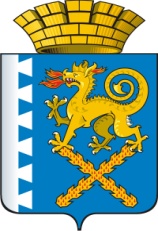 ГЛАВА НОВОЛЯЛИНСКОГО ГОРОДСКОГО ОКРУГАП О С Т А Н О В Л Е Н И Еот    28.12.2017 года  №  1184г. Новая Ляля                                    	 О внесении изменения в постановление главы Новолялинского  городского округа от 13.03.2014  № 270 «Об утверждении муниципальной программы Новолялинского городского округа «Развитие системы образования в Новолялинском городском округе до 2020 года» (в редакции от  07.05.2014  № 487, от 25.06.2014  № 714, от 29.09.2014  №  1127, от 04.03.2015  №  244, от 02.06.2015 №  616, от 28.07.2015 № 833, от 26.10.2015  № 1189, от 29.12.2015  № 1441, от 24.02.2016  № 119, от 14.04.2016  № 273, от 13.07.2016 № 608, от 25.10.2016  № 881, от 26.12.2016 № 1111, от 10.02.2017 № 64, от 29.05.2017 № 461, от 08.06.2017 № 495, от 26.09.2017 № 871, от 31.10.2017 № 985)            В соответствии с Бюджетным кодексом Российской Федерации, Постановлениями Правительства Свердловской области от  29.12.2016 № 919-ПП «Об утверждении государственной программы Свердловской области «Развитие системы образования в Свердловской области до 2024 года», », Решениями Думы Новолялинского городского округа от 30.11.2017 № 18 «О внесении изменений в Решение Думы Новолялинского городского округа от 21.12.2016 № 330 «О бюджете Новолялинского городского округа на 2017 год и плановый период 2018 и 2019 годов», от 21.12.2017 №  28 «О внесении изменений в Решение Думы Новолялинского городского округа от 21.12.2016 № 330 «О бюджете Новолялинского городского округа на 2017 год и плановый период 2018 и 2019 годов», от 21.12.2017 № 29 «О бюджете Новолялинского городского округа на 2018 год и плановый период 2019 и 2020 годов», постановлением  главы  Новолялинского  городского  округа  от  30.01.2014 № 94 «Об утверждении порядка формирования и реализации муниципальных программ Новолялинского городского округа», в целях уточнения расходов по мероприятиям и целевых показателей муниципальной программы Новолялинского городского округа «Развитие системы образования в Новолялинском городском округе до 2020 года», руководствуясь Уставом Новолялинского городского округа,  ПОСТАНОВЛЯЮ:         	1. Внести в постановление главы Новолялинского городского округа от 13.03.2014 № 270 «Об утверждении муниципальной программы Новолялинского городского округа «Развитие системы образования в Новолялинском городском округе до 2020 года» (в редакции от 07.05.2014 № 487, от 25.06.2014 № 714, от 29.09.2014 № 1127, от 04.03.2015 №  244,  от 02.06.2015  № 616,  от 28.07.2015  № 833,  от 26.10.2015 № 1189,  от 29.12.2015 № 1441, от 24.02.2016 № 119, от 14.04.2016 № 273, от 13.07.2016 №  608, от 25.10.2016 №  881, от 26.12.2016 № 1111, от 10.02.2017 № 64, от 29.05.2017 № 461, от 08.06.2017 № 495, от 26.09.2017 № 871, от 31.10.2017 № 985)  (далее по тексту – Программа), следующее изменение:            1.1. Строку 6 Паспорта Программы изложить в следующей редакции:          1.2. Приложение № 2 к Программе изложить в новой редакции (прилагается).             2.  Опубликовать настоящее постановление в периодическом печатном издании «Муниципальный вестник Новолялинского городского округа» и разместить на официальном сайте администрации Новолялинского городского округа www.nlyalyago.ru.          3. Контроль исполнения настоящего постановления возложить на заместителя главы администрации Новолялинского городского округа по социальным и общим вопросам  Е.В.  Кильдюшевскую.Глава округа                                                                                                            С.А. Бондаренко                               Приложение к постановлению главы Новолялинского городского округа                                                                                                                                                                                                            от  28.12.2017 года № 1184 Приложение № 2к муниципальной программеНоволялинского городского округа «Развитие системыобразования в Новолялинском городском округедо 2020 года»План мероприятий по выполнению муниципальной программы Новолялинского городского округа «Развитие системы образования в Новолялинском городском округе до 2020года»      6. Объёмы финансирования муниципальной программы по годам реализации,тыс. рублейВсего:  2 699 421,8в том числе:2014 год – 20 606,3;2015 год – 422 257,1;2016 год – 436 081,8;2017 год – 445 772,4;2018 год – 487 392,1;2019 год – 439 740,1;2020 год – 447 272,0;из нихместный бюджет: 1 112 015,3в том числе2014 год – 11 324,6;2015 год – 207 624,9;2016 год – 165 291,2;2017 год – 167 257,4;2018 год – 208 465,3;2019 год – 176 541,5;2020 год – 175 510,4;областной бюджет: 1 586 861,1 в том числе:2014 год – 9 281,7;2015 год – 214 086,8;2016 год – 270 790,6;2017 год – 278 815,0;2018 год – 278 926,8;2019 год – 263 198,6;2020 год – 271 761,6;федеральный бюджет: 545,4 в том числе: 2015 год – 545,4;2016 год – 0:2017 год – 0;2018 год – 0;2019 год – 0;2020 год – 0.№Наименование мероприятия/ источники расходов на финансированиеОбъем расходов на выполнение мероприятия за счет всех источников ресурсного обеспечения (тыс. рублей)Объем расходов на выполнение мероприятия за счет всех источников ресурсного обеспечения (тыс. рублей)Объем расходов на выполнение мероприятия за счет всех источников ресурсного обеспечения (тыс. рублей)Объем расходов на выполнение мероприятия за счет всех источников ресурсного обеспечения (тыс. рублей)Объем расходов на выполнение мероприятия за счет всех источников ресурсного обеспечения (тыс. рублей)Объем расходов на выполнение мероприятия за счет всех источников ресурсного обеспечения (тыс. рублей)Объем расходов на выполнение мероприятия за счет всех источников ресурсного обеспечения (тыс. рублей)Объем расходов на выполнение мероприятия за счет всех источников ресурсного обеспечения (тыс. рублей)Номер строки  целевых показателей,на достижение которых направленымероприятия№Наименование мероприятия/ источники расходов на финансированиеВсего2014год 2015 год2016 год2017 год2018 год2019 год2020 годНомер строки  целевых показателей,на достижение которых направленымероприятия12345678910111ВСЕГО ПО МУНИЦИПАЛЬНОЙ ПРОГРАММЕ, В ТОМ ЧИСЛЕ2 699 421,820 606,3422 257,1436 081,8446 072,4487 392,1439 740,1447 272,0хфедеральныйбюджет545,40,0545,40,00,00,00,00,0хобластной бюджет1 586 861,19 281,7214 086,8270 790,6278 815,0278 926,8263 198,6271 761,6хместный бюджет1 112 015,311 324,6207 624,9165 291,2167 257,4208 465,3176 541,5175 510,4хПрочие нужды2 699 421,820 606,3422 257,1436 081,8446 072,4487 392,1439 740,1447 272,0хфедеральныйбюджет545,40,0545,40,00,00,00,00,0хобластной бюджет1 586 861,19 281,7214 086,8270 790,6278 815,0278 926,8263 198,6271 761,6хместный бюджет1 112 015,311 324,6207 624,9165 291,2167 257,4208 465,3176 541,5175 510,4хПодпрограмма 1 «Развитие системы дошкольного образования в Новолялинском городском округе»Подпрограмма 1 «Развитие системы дошкольного образования в Новолялинском городском округе»Подпрограмма 1 «Развитие системы дошкольного образования в Новолялинском городском округе»Подпрограмма 1 «Развитие системы дошкольного образования в Новолялинском городском округе»Подпрограмма 1 «Развитие системы дошкольного образования в Новолялинском городском округе»Подпрограмма 1 «Развитие системы дошкольного образования в Новолялинском городском округе»Подпрограмма 1 «Развитие системы дошкольного образования в Новолялинском городском округе»Подпрограмма 1 «Развитие системы дошкольного образования в Новолялинском городском округе»Подпрограмма 1 «Развитие системы дошкольного образования в Новолялинском городском округе»Подпрограмма 1 «Развитие системы дошкольного образования в Новолялинском городском округе»ВСЕГО ПО ПОДПРОГРАММЕ 1, В ТОМ ЧИСЛЕ877 528,20,0137 524,8141 665,6142 838,7149 623,7151 132,7154 742,7хобластной бюджет532 187,20,065 448,090 050,090 938,293 041,094 550,098 160,0хместный бюджет345 341,00,072 076,851 615,651 900,556 582,756 582,756 582,7хПрочие нужды877 528,20,0137 524,8141 665,6142 838,7149 623,7151 132,7154 742,7хобластной бюджет532 187,20,065 448,090 050,090 938,293 041,094 550,098 160,0хместный бюджет345 341,00,072 076,851 615,651 900,556 582,756 582,756 582,7хМероприятие 1. Финансовое обеспечение государственных гарантий реализации прав на получение общедоступного и бесплатного дошкольного образования в муниципальных дошкольных образовательных организациях - всего, из них532 187,20,065 448,090 050,090 938,293 041,094 550,098 160,05,6,8областной бюджет532 187,20,065 448,090 050,090 938,293 041,094 550,098 160,0хМероприятие 2. Организация предоставления дошкольного образования, создание условий для присмотра и ухода за детьми, содержания детей в муниципальных  образовательных организациях - всего, из них314 452,10,067 073,846 314,346 915,951 382,751 382,751 382,75,6,8местный бюджет314 452,10,067 073,846 314,346 915,951 382,751 382,751 382,7хМероприятие 3. Осуществление мероприятий по организации питания в муниципальных дошкольных образовательных организациях - всего. из них30 888,90,05 003,05 301,34 984,65 200,05 200,05 200,05местный бюджет30 888,9 0,05 003,05 301,34 984,65 200,05 200,05 200,0хПодпрограмма 2 «Развитие системы общего образования в Новолялинском городском округе»Подпрограмма 2 «Развитие системы общего образования в Новолялинском городском округе»Подпрограмма 2 «Развитие системы общего образования в Новолялинском городском округе»Подпрограмма 2 «Развитие системы общего образования в Новолялинском городском округе»Подпрограмма 2 «Развитие системы общего образования в Новолялинском городском округе»Подпрограмма 2 «Развитие системы общего образования в Новолялинском городском округе»Подпрограмма 2 «Развитие системы общего образования в Новолялинском городском округе»Подпрограмма 2 «Развитие системы общего образования в Новолялинском городском округе»Подпрограмма 2 «Развитие системы общего образования в Новолялинском городском округе»Подпрограмма 2 «Развитие системы общего образования в Новолялинском городском округе»ВСЕГО ПО ПОДПРОГРАММЕ 2, В ТОМ ЧИСЛЕ1 329 776,450,0213 107,4222 637,5231 776,7237 131,2210 695,4214 378,2хобластной бюджет1 001 567,50,0138 929,0173 697,4178 741,1180 140,0162 673,0167 387,0хместный бюджет328 208,97 50,074 178,448 940,153 035,656 991,248 022,446 991,2хПрочие нужды1 329 776,450,0213 107,4222 637,5231 776,7237 131,2210 695,4214 378,2хобластной бюджет1 001 567,50,0138 929,0173 697,4178 741,1180 140,0162 673,0167 387,0хместный бюджет328 208,97 50,074 178,448 940,153 035,656 991,248 022,446 991,2хМероприятие 4. Финансовое обеспечение государственных гарантий реализации прав на получение общедоступного и бесплатного дошкольного, начального общего, основного общего, среднего общего образования в муниципальных общеобразовательных организациях и финансовое обеспечение дополнительного образования детей в муниципальных общеобразовательных организациях - всего, из них923 634,10,0119 135,0154 162,0159 325,1160 952,0162 673,0167 387,012,13,21,22,24,25,27,29,31,33,35,37     областной бюджет923 634,10,0119 135,0154 162,0159 325,1160 952,0162 673,0167 387,0хМероприятие 5. Организация предоставления общего образования и создание условий для содержания детей в муниципальных  общеобразовательных организациях - всего, из них327 799,450,074 095,948 858,152 970,656 931,247 962,446 931,212,13,21,22,24,25,27,29,31,33,35,37местный бюджет327 799,450,074 095,948 858,152 970,656 931,247 962,446 931,2хМероприятие 6. Осуществление мероприятий по организации питания в муниципальных общеобразовательных организациях - всего, из них77 234,10,019 296,519 316,619 253,019 248,060,060,031областной бюджет76 824,60,019 214,019 234,6  19 188,019 188,00,00,0хместный бюджет409,50,082,582,065,060,060,060,0хМероприятие 7. Обеспечение бесплатного проезда детей-сирот и детей, оставшихся без попечения родителей, обучающихся в муниципальных образовательных организациях, на городском, пригородном, в сельской местности на внутрирайонном транспорте (кроме такси), а также бесплатного проезда один раз в год к месту жительства и обратно к месту учебы - всего, из них1 108,00,0580,0300,8228,00,00,00,033областной бюджет1 108,80,0580,0300,8228,00,00,00,0хПодпрограмма 3 «Развитие системы дополнительного образования, отдыха и оздоровления детей в Новолялинском городском округе»Подпрограмма 3 «Развитие системы дополнительного образования, отдыха и оздоровления детей в Новолялинском городском округе»Подпрограмма 3 «Развитие системы дополнительного образования, отдыха и оздоровления детей в Новолялинском городском округе»Подпрограмма 3 «Развитие системы дополнительного образования, отдыха и оздоровления детей в Новолялинском городском округе»Подпрограмма 3 «Развитие системы дополнительного образования, отдыха и оздоровления детей в Новолялинском городском округе»Подпрограмма 3 «Развитие системы дополнительного образования, отдыха и оздоровления детей в Новолялинском городском округе»Подпрограмма 3 «Развитие системы дополнительного образования, отдыха и оздоровления детей в Новолялинском городском округе»Подпрограмма 3 «Развитие системы дополнительного образования, отдыха и оздоровления детей в Новолялинском городском округе»Подпрограмма 3 «Развитие системы дополнительного образования, отдыха и оздоровления детей в Новолялинском городском округе»Подпрограмма 3 «Развитие системы дополнительного образования, отдыха и оздоровления детей в Новолялинском городском округе»ВСЕГО ПО ПОДПРОГРАММЕ 3,       В ТОМ ЧИСЛЕ256 066,512 373,242 232,741 934,738 544,240 961,039 890,840 129,9хобластной бюджет42 347,86 018,66 425,26 425,25 542,85 745,85 975,66 214,6хместный бюджет213 718,76 354,635 807,535 509,533 001,435 215,233 915,233 915,3хПрочие нужды256 066,512 373,242 232,741 934,738 544,240 961,039 890,840 129,9хобластной бюджет42 347,86 018,66 425,26 425,25 542,85 745,85 975,66 214,6хместный бюджет213 718,76 354,635 807,535 509,533 001,435 215,233 915,233 915,3хМероприятие 8. Организация предоставления дополнительного образования детей в муниципальных организациях дополнительного образования - всего, из них  171 459,00,027 910,928 243,127 259,430 215,228 915,228 915,241,42местный бюджет  171 459,00,027 910,928 243,127 259,430 215,228 915,228 915,2хМероприятие 9. Организация отдыха и оздоровления детей и подростков в Новолялинском городском округе - всего, из них82 317,512 373,213 515,812 891,610 600,810 745,810 975,611 214,745областной бюджет42 347,86 018,66 425,26 425,25 542,85 745,85 975,66 214,6хместный бюджет39 969,76 354,67 090,66 466,45 058,05 000,05 000,05 000,1хМероприятие 10.Организация и проведение окружного оборонно-спортивного лагеря «Витязь» - всего, из них 2 290,00,0806,0800,0684,00,00,00,045местный бюджет2 290,00,0806,0800,0684,00,00,00,0х Подпрограмма 4 «Патриотическое воспитание граждан в Новолялинском городском округе» Подпрограмма 4 «Патриотическое воспитание граждан в Новолялинском городском округе» Подпрограмма 4 «Патриотическое воспитание граждан в Новолялинском городском округе» Подпрограмма 4 «Патриотическое воспитание граждан в Новолялинском городском округе» Подпрограмма 4 «Патриотическое воспитание граждан в Новолялинском городском округе» Подпрограмма 4 «Патриотическое воспитание граждан в Новолялинском городском округе» Подпрограмма 4 «Патриотическое воспитание граждан в Новолялинском городском округе» Подпрограмма 4 «Патриотическое воспитание граждан в Новолялинском городском округе» Подпрограмма 4 «Патриотическое воспитание граждан в Новолялинском городском округе» Подпрограмма 4 «Патриотическое воспитание граждан в Новолялинском городском округе»ВСЕГО ПО ПОДПРОГРАММЕ 4, В ТОМ ЧИСЛЕ2 666,40,0844,1401,3476,0315,0315,0315,0хобластной бюджет766,40,0529,176,3161,00,00,00,0хместный бюджет1 900,00,0315,0325,0315,0315,0315,0315,0хПрочие нужды2 666,40,0844,1401,3476,0315,0315,0315,0хобластной бюджет766,40,0529,176,3161,00,00,00,0хместный бюджет1 900,00,0315,0325,0315,0315,0315,0315,0хМероприятие  11. Создание условий для организации патриотического воспитания граждан -  всего, из них2 256,40,0444,1391,3476,0315,0315,0315,049,51,53,55областной бюджет366,40,0129,176,3161,00,00,00,0хместный бюджет1 890,00,0315,0315,0315,0315,0315,0315,0хМероприятие 12.Государственная поддержка на конкурсной основе муниципальных образовательных организаций в Свердловской области, осуществляющих патриотическое воспитание -  всего, из них400,00,0400,00,00,00,00,00,051областной бюджет400,00,0400,00,00,00,00,00,0хМероприятие 13. Создание условий и организация проведения мероприятий по формированию здорового жизненного стиля обучающихся, профилактике незаконного потребления алкогольной продукции, наркотических средств, психотропных веществ, наркомании, токсикомании и алкогольной зависимости, формированию законопослушного и безопасного поведения обучающихся всего, из них10,00,00,010,00,00,00,00,055местный бюджет10,00,00,010,00,00,00,00,0хПодпрограмма 5 «Укрепление и развитие материально-технической базы образовательных организаций
Новолялинского городского округа»Подпрограмма 5 «Укрепление и развитие материально-технической базы образовательных организаций
Новолялинского городского округа»Подпрограмма 5 «Укрепление и развитие материально-технической базы образовательных организаций
Новолялинского городского округа»Подпрограмма 5 «Укрепление и развитие материально-технической базы образовательных организаций
Новолялинского городского округа»Подпрограмма 5 «Укрепление и развитие материально-технической базы образовательных организаций
Новолялинского городского округа»Подпрограмма 5 «Укрепление и развитие материально-технической базы образовательных организаций
Новолялинского городского округа»Подпрограмма 5 «Укрепление и развитие материально-технической базы образовательных организаций
Новолялинского городского округа»Подпрограмма 5 «Укрепление и развитие материально-технической базы образовательных организаций
Новолялинского городского округа»Подпрограмма 5 «Укрепление и развитие материально-технической базы образовательных организаций
Новолялинского городского округа»Подпрограмма 5 «Укрепление и развитие материально-технической базы образовательных организаций
Новолялинского городского округа»ВСЕГО ПО ПОДПРОГРАММЕ 5, В ТОМ ЧИСЛЕ81 971,78 183,16 024,65 944,08 065,032 755,010 500,010 500,0хфедеральный бюджет545,40,0545,40,00,00,00,00,0хобластной бюджет9 992,23 263,12 755,5541,73 431,90,00,00,0хместный бюджет71 434,14 920,02 723,75 402,34 633,132 755,010 500,010 500,0хПрочие нужды81 971,78 183,16 024,65 944,08 065,032 755,010 500,010 500,0хфедеральный бюджет545,40,0545,40,00,00,00,00,0хобластной бюджет9 992,23 263,12 755,5541,73 431,90,00,00,0хместный бюджет71 434,14 920,02 723,75 402,34 633,132 755,010 500,010 500,0хМероприятие 14. Обеспечение мероприятий по капитальному ремонту, приведение в соответствие с требованиями пожарной безопасности и санитарного законодательства зданий и помещений, в которых размещаются муниципальные образовательные организации- всего, из них55 543,94 812,9915,44 860,63 400,021 555,010 000,010 000,059областной бюджет2 035,71 578,0457,70,00,00,00,00,0хместный бюджет53 508,23 234,9457,74 860,63 400,021 555,010 000,010 000,0хМероприятие 15. Осуществление мероприятий, направленных на устранение нарушений, выявленных органами государственного надзора в результате проверок в муниципальных общеобразовательных организациях- всего, из них2 232,90,00,00,02 232,90,00,00,060областной бюджет2 121,20,00,00,02 121,20,00,00,0хместный бюджет111,70,00,00,0111,70,00,00,0хМероприятие 16. Обеспечение мероприятий  по  капитальному ремонту, приведение в соответствие с требованиями пожарной безопасности и санитарного законодательства зданий и сооружений муниципальных загородных оздоровительных лагерей - всего, из них8 377,22 490,22 301,01 083,41 002,6500,0500,0500,067областной бюджет3 118,51 245,11 150,5541,7181,20,00,00,0хместный бюджет5 258,71 245,11 150,5541,7821,4500,0500,0500,0хМероприятие 17. Приобретение и (или) замена, оснащение аппаратурой спутниковой навигации ГЛОНАСС, тахографами автобусов для подвоза обучающихся (воспитанников) в муниципальные общеобразовательные организации, всего - из них2 480,0880,01 600,00,00,00,00,00,062областной бюджет1 074,5440,0634,50,00,00,00,00,0хместный бюджет1 405,5440,0965,50,00,00,00,00,0хМероприятие 18. Создание в общеобразовательных организациях, расположенных в сельской местности, условий для занятий физической культурой и спортом, всегоиз них:2 637,70,01 208,20,01 429,490,00,00,069,70федеральный бюджет545,40,0545,40,00,00,00,00,0хобластной бюджет1 642,30,0512,80,01 129,490,00,00,0хместный бюджет450,00,0150,00,0300,00,00,00,0хМероприятие 19. Организация мероприятий по укреплению и развитию материально-технической базы муниципальных образовательных организаций Новолялинского городского округа, всего из них:10 700,00,0 0,00,00,010 700,00,0 0,085областной бюджет0,00,00,00,00,00,00,00,0хместный бюджет10 700,00,00,00,00,010 700,00,00,0хПодпрограмма 6 «Обеспечение реализации муниципальной программы Новолялинского городского округа «Развитие системы образования в Новолялинском городском округе до 2020 года»Подпрограмма 6 «Обеспечение реализации муниципальной программы Новолялинского городского округа «Развитие системы образования в Новолялинском городском округе до 2020 года»Подпрограмма 6 «Обеспечение реализации муниципальной программы Новолялинского городского округа «Развитие системы образования в Новолялинском городском округе до 2020 года»Подпрограмма 6 «Обеспечение реализации муниципальной программы Новолялинского городского округа «Развитие системы образования в Новолялинском городском округе до 2020 года»Подпрограмма 6 «Обеспечение реализации муниципальной программы Новолялинского городского округа «Развитие системы образования в Новолялинском городском округе до 2020 года»Подпрограмма 6 «Обеспечение реализации муниципальной программы Новолялинского городского округа «Развитие системы образования в Новолялинском городском округе до 2020 года»Подпрограмма 6 «Обеспечение реализации муниципальной программы Новолялинского городского округа «Развитие системы образования в Новолялинском городском округе до 2020 года»Подпрограмма 6 «Обеспечение реализации муниципальной программы Новолялинского городского округа «Развитие системы образования в Новолялинском городском округе до 2020 года»Подпрограмма 6 «Обеспечение реализации муниципальной программы Новолялинского городского округа «Развитие системы образования в Новолялинском городском округе до 2020 года»Подпрограмма 6 «Обеспечение реализации муниципальной программы Новолялинского городского округа «Развитие системы образования в Новолялинском городском округе до 2020 года»ВСЕГО ПО ПОДПРОГРАММЕ 6, В ТОМ ЧИСЛЕ151 412,60,022 523,523 498,724 371,826 606,227 206,227 206,2хместный бюджет151 412,60,022 523,523 498,724 371,826 606,227 206,227 206,2хПрочие нужды151 412,60,022 523,523 498,724 371,826 606,227 206,227 206,2хместный бюджет151 412,60,022 523,523 498,724 371,826 606,227 206,227 206,2хМероприятие 20. Обеспечение деятельности муниципального органа местного самоуправления(аппарат) -всего, из них23 145,90,03 694,53 402,43 874,14 058,34 058,34 058,387,88местный бюджет23 145,90,03 694,53 402,43 874,14 058,34 058,34 058,3хМероприятие 21. Создание материально-технических условий для обеспечения деятельности муниципальных образовательных организаций и органа местного самоуправления  в сфере образования - всего, из них124 424,10,018 280,219 398,519 866,721 892,922 492,922 492,980,86местный бюджет124 424,1 0,018 280,219 398,519 866,721 892,922 492,922 492,9хМероприятие 22.  Доплаты к пенсиям муниципальных служащих – всего, из них 3 842,60,0548,8697,8631,0655,0655,0655,097местный бюджет3 842,60,0548,8697,8631,0655,0655,0655,0х